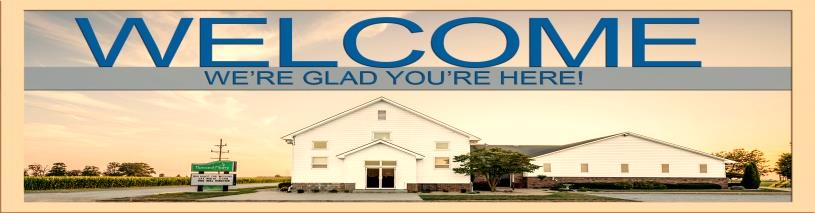         3976 E 1400 S - Kokomo IN  46901 – 765-395-7509Sunday, April 2, 2023        Howard-Miami Mennonite Church exists to love, glorify and worship God, to love and serve others, toshare the Gospel, and to encourage each other to become fully devoted followers of Jesus, empowered byThe Holy Spirit. 10:00 a.m. Worship:  Pre-school & K-5 Jesus and Me: (JAM Basement); Jr. & Sr. High: MYF (North Basement); Adults: Fellowship Hall.Welcome & Opening Prayer: Margi Bontrager
Announcements: Margi BontragerCall to Worship: Margi BontragerSong: WB 46 I Sing the Mighty Power of God            WB 301 Joys are Flowing like a RiverOffering & Prayer/Praise Request: Margi Bontrager Songs: Greater Is He That Is Me (on the table)Forgotten God Chapter 1 – Don HornerSong: WB 420 Heart with Loving Heart UnitedClosing comments and prayer- Margi BontragerVerse of the week: May the God of hope fill you with all joy and peace as you trust in him, so that you may overflow with hope by the power of the Holy Spirit. Romans 15:13Prayer: Pray for those unable to attend:  Alma Bontrager, Carol Brubaker, Rosalyn Beachy, Emery Bontrager, Clara Chism, Pauline Rhine, James Clinton, & Stanley Miller, Edna (Jerry) MastShannon Hatton- Continued prayers. Love, Shannon Joyce Dittfield- Praise that Joyce is at home recovering from her fall but still needs continued prayers for healing from the fall and the cold she got while in the hospital. 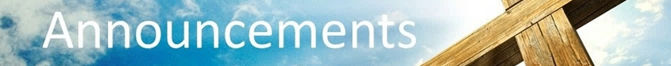 Calendar of Events: April 6: Women’s Sewing 9-3April 8: Women’s Coffee and Conversation 8:30-10:30April 9: Dennis Harts will bring an Easter messageApril 10: LTM @ 10April 23: Taco/Potato Soup Lunch following Church ServiceApril 26: Summer Bible School Meeting @ 9:30April 30: Peace Scholarship Award Presentation @ 5Offering and Attendance  Attendance Last Week: 42  Offering Last Week: $ 1,810.00  Average Weekly Offering: $2,737.71  Average Weekly Offering Needed: $3,138.40   Offering Year-to-Date: $35,590.28              James Clinton Fund: $530Office Hours:Wednesday & Thursday9:00 a.m. – 11:00 a.m.Church Email: office@howardmiami.com